Laserová hračka pro kočky FroliCat PounceUŽiVATELSKÝ MANUÁL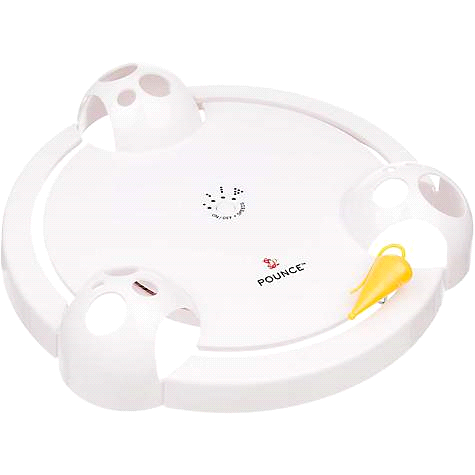 Bezpečnostní pokynyUchovávejte mimo dosah dětí!Není určeno jako hračka pro děti.Nedovolte, aby malé děti tento výrobek používaly, bez dozoru dospělé osoby.Pravidelně kontrolujte, zda není produkt poškozený. Pokud ano, ihned výrobek zlikvidujte.Pokud si všimnete, že váš mazlíček vykazuje neobvyklé chování, přestaňte produkt používat.Instalace bateriíOtevřete kryt baterie ve spodní části produktuVložte 3 AA baterie Uzavřete kryt baterie a ujistěte se, že jste jej zavřeli správněNávod k obsluzeNastavení rychlosti rotaceStiskněte tlačítko ON/OFF • SPEEDS pro zapnutí hračky.Výchozí rychlost rotace je pomalu. Stiskněte tlačítko ON/OFF • SPEEDS pro změnu rychlosti rotace (středně, rychle, režim střídání rychlosti).Kontrolka odpovídající zvolené rychlosti rotace (pomalu, středně, rychle, režim střídání rychlosti) svítí červenou barvou po dobu hraní.Automatický časovačHračka se automaticky vypne po 10 minutách.Pokud si přejete vypnout hračku dříve, stiskněte tlačítko ON/OFF • SPEEDS.Správné zajištění funkcíNemíchejte staré a nové baterie.Používejte pouze baterie stejného typu, jak je doporučeno.Nemíchejte standartní, alkalické nebo dobíjecí baterie.Použité baterie zlikvidujte neprodleně. Baterie nevhazujte do běžného odpaduDůležité informace k zacházení s odpadním materiálemPostupujte dle předpisů pro zacházení s elektronickým odpadem ve vaší zemi. Tento odpad musí být recyklován, neodhazujte jej do netříděného nebo jinak určeného odpadu. Produkt zanechte na místech určených pro sběr elektronického odpadu. Pokud to ve vaší oblasti není možné, kontaktujte zákaznické centrum pro další informace. Kontakty na zákaznickou linku naleznete na našich stránkách www.FroliCat.comProhlášeníProdukt byl testován a schválen jako relevantní k užívání ve shodě s předpisy EU Electromagnetic Compatibility dle směrnic EMC Directive 2014-30-EU. Napodobeniny a neautorizované hračky nejsou schvalovány společností Radio Systems Corporation a mohou porušovat regule EU a způsobit škodu. Prohlášení a ověření naleznete na http://www.FroliCat.com/declarations-of-conformity.Podmínky a omezení odpovědnostiPodmínky použitíPoužíváním produktu souhlasíte s předpisy a podmínkami uvedenými v návodu. Pokud nebudete respektovat pokyny, předpisy a podmínky uvedené v návodu, vraťte prosím nepoužitý produkt v původním obalu zpět relevantnímu zákaznickému centru společně s dokladem o koupi výrobku. Správné použitíPokud si nejste jisti, že je produkt pro vašeho mazlíčka vhodný, konzultujte vhodnost výrobku s veterinářem nebo certifikovaným trenérem před prvním použitím výrobku.Nezákonné a nedovolené užívání Produkt je navržen výhradně pro zvířata. Jakékoliv jiné užívání než v souladu s uváděnými předpisy, je porušením zákona a legislativy. Omezení odpovědnostiV žádném smyslu Radio Systems Corporation nenese odpovědnost za jakékoliv újmy, škody, ztráty, specifické nebo běžné poškození způsobené nesprávným užíváním produktu. Předpisy zahrnující rizika a právní odpovědnost jsou dána a charakterizována zákonem. Úprava podmínek Radio Systems Corporation si vyhrazuje všechna práva na změnu termínů, podmínek a upozornění, jimiž se řídí tento produkt.ZárukaProhlášení o shodě, záruční a pozáruční servisPřístroj byl schválen pro použití v zemích EU a je proto opatřen značkou CE. Veškerá potřebná dokumentace je k dispozici na webových stránkách dovozce, na vyžádání u dovozce a na prodejně u dovozce.Adresa, na které naleznete prohlášení o shodě a aktuální návod (záložka ke stažení):https://www.elektro-obojky.cz/hracky-pro-psy-a-kocky/laserova-hracka-pro-kocky-frolicat-pounceZměny technických parametrů, vlastností a tiskové chyby vyhrazeny.Záruční a pozáruční opravy zabezpečuje dovozce:Reedog s. r.o.,Sedmidomky 459/8, PrahaInfolinka: 216 216 106Email: info@elektro-obojky.cz